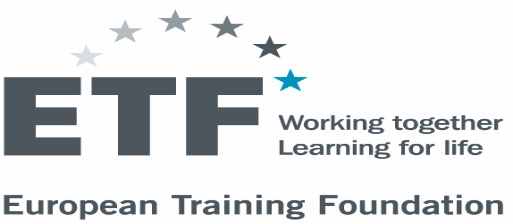 Конференция Европейского фонда образования: 
Умения и квалификации - выгодно всем!Турин, 6-7ноября 2019 годаСеминар 3: Роль преподавателей и инструкторов в будущем – от преподавания к поддержке в обучении1. Основные докладчики Председатель:  	Арьен Дей, cтарший специалист по квалификационным системам, ЕФОМодератор: 	Джулиан Стенли, специалист по теме “Учителя и инструкторы ПОО”, ЕФО Докладчик: 	Алчи Мустафай, эксперт по вопросам образования, Национальное агентство по ПОО и квалификациям, Албания2. Введение Цифровизация, «выход» учебно-познавательного процесса за пределы классной комнаты, компетентностные и ориентированные на учащегося подходы, совместное обучение учащихся различных возрастных групп и уровней подготовки, интеграция практики и теории, усиление междисциплинарных подходов, ключевые и сквозные компетенции, такие как критическое мышление и умение работать в команде – преподаватели и инструкторы сталкиваются со множеством изменений и ощущают бремя возлагаемых на них больших надежд. Это еще более усложняет их и без того непростую работу и ставит вопрос о том, каким образом преподаватели, методисты, руководители школ, министерства образования и профсоюзы могут помочь преподавателям успешно адаптироваться к происходящим изменениям на всех этапах их карьеры. Говоря об «учителях и инструкторах» в странах-партнерах ЕФО, мы обычно подразумеваем различные категории специалистов, работающих в сфере ПОО с молодежью и взрослыми.  Эти специалисты, как правило, имеют различный статус, квалификацию и обязанности. В настоящее время преподаватели и инструкторы имеют определенные ожидания в отношении непрерывного профессионального совершенствования, они применяют самые разнообразные методики преподавания и оценки.  Они, вероятно, усвоили и разделяют со своими коллегами определенные установки и ценности, и у них могут быть амбиции и ожидания в отношении их собственной карьеры. В ходе семинара мы хотели бы обсудить вопрос о том, как могут меняться профессиональные профили, обязанности, навыки, методы работы, ценности и карьерные перспективы преподавателей и инструкторов.  Мы попросим участников выдвинуть предположения о возможностях, которые могут возникнуть у преподавателей и инструкторов в будущем, а затем рассмотреть вопрос о том, как их реализовать.Мы вместе проанализируем, как меняется роль преподавателей и инструкторов в разных странах, и какую поддержку можно предоставить преподавателям в подготовке к исполнению своих новых ролей.3. Предварительная программа семинара 3Цель семинара заключается в том, чтобы выделить участникам максимальное количество времени для активного обсуждения темы семинара.Участники в группах по 8 человек будут работать за шестью (или более) столами; группы будут сформированы по языковому принципу (английский, русский, французский языки), что позволит проводить обсуждения без перевода. После объяснения задания участники приступят к работе.Участникам будет предложено сосредоточить внимание на наиболее распространенных профилях преподавателей и инструкторов ПОО в их странах. Мы попросим их ретроспективно взглянуть на ситуацию, сложившуюся к 2010 году, и представить себе, какими будут преподаватели и инструкторы ПОО в 2030 году.Роль преподавателя и инструктора ПОО будет проанализирована на основе следующих вопросов:1.	Что обычно делают учителя в классе (Как они преподают? Какие материалы и оснащение они используют? Как организован учебно-познавательный процесс?)2.	С кем взаимодействуют учителя? (Работают в одиночку? С коллегами в своих школах? В разных странах? C международными организациями? С работодателями? Как?)3.	Какие требования относительно специализации или квалификации предъявляются к преподавателям ПОО?  (Какими квалификациями они должны обладать при приеме на работу? Формальная и неформальная классификация должностей? Пути развития карьеры? Практический опыт и профессиональный рост в течение всей жизни?)4.	Какие факторы – помимо зарплаты – определяют профессиональную мотивацию преподавателя?  (Ценности и установки? Личностный и профессиональный рост? Профессиональная автономия и творчество? Коллегиальность? Профессиональная идентификация?)Группы представят результаты своих обсуждений в виде деловой игры, выступая в роли преподавателей «старого» и «нового» типа. После обобщения результатов работы групп объявляется перерыв. После перерыва участники обсудят, как подготовиться к 2030 году, для этого они составят список мероприятий и сторон, которые позволят преподавателям и инструкторам прийти в состояние готовности к 2030 году. Результаты обсуждения в группах будут распространяться через сайт Padlet. На пленарном заседании будет проведена совместная оценка и обоснование результатов. Докладчик подведет итоги и добавит несколько личных комментариев, на этом завершится работа семинара.ВремяСессияОратор, модераторМетодика14.00-14.10Введение, цели, подход к организации семинара  Арьен и Джулиан  2 слайда и пояснения  14.10-14.40Обзор профессиональных профилей учителей ПОО 2010 года Дискуссии в группахЗаполнение формы14.40-15.05Прогнозы: какими будут профессиональные профили учителей ПОО в  2030 году Дискуссии в группахЗаполнение формы15.05-15.30Обмен мнениями  и обобщение результатов работы групп   МодераторАрьенПленарное заседаниеДеловая игра Обсуждение15.30-16.00Перерыв16.00-16.30Обеспечение готовности учителей ПОО к 2030 году: определение действий и действующих лиц   16.30-16.45Объединение действий и действующих лиц, предложенных группами Модератор АрьенPadlet16.30-16.55Подведение итогов: ключевые аспекты и идеи, дополнительные соображения, рекомендации для включения в доклад  Джулиан и Алки16.55-17.00Выражение признательности, завершение семинараАрьен Неофициальные заключительные выводы